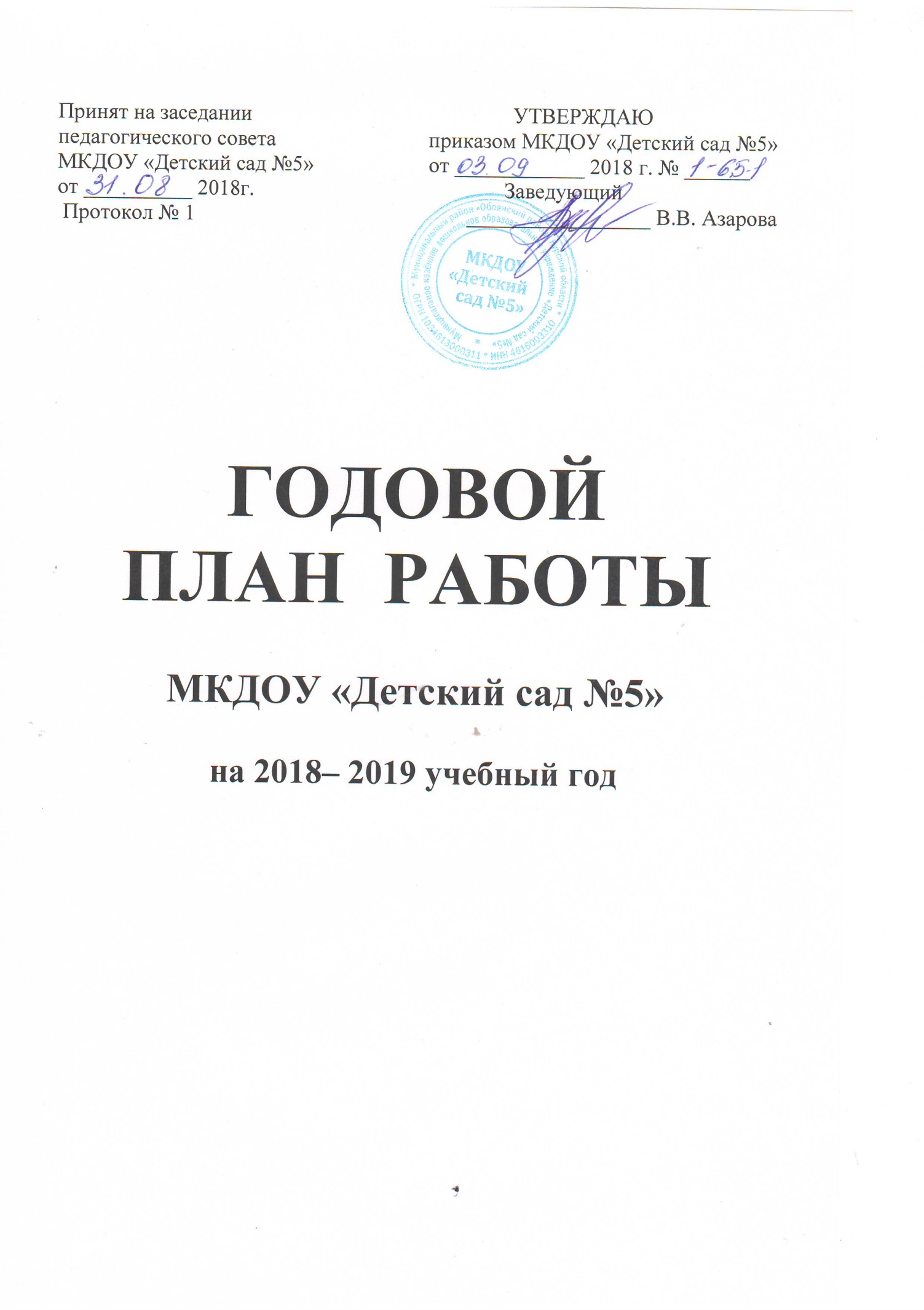 Годовые задачи на 2018-2019 учебный годЦель:Создание условий для всестороннего формирования личности ребенка с учетом его физического и психического развития, индивидуальных возможностей и способностей, коррекция имеющихся недостатков в развитии, подготовка к обучению в школе.Задачи:Повысить уровень педагогической компетенции педагогов посредствам использование активных форм методической работы:- мастер-классы, обучающие семинары, открытые просмотры;-участие педагогов в конкурсах педагогического мастерства.Формировать ценностное отношение воспитанников к здоровому образу жизни посредством создания партнерских отношений ДОУ и семьи.  Продолжать активно внедрять метод проектов как форму воспитания и обучения воспитанников с целью развития их интеллектуальных способностей, познавательного интереса, творческой инициативы.Совершенствовать предметно-игровую среду в ДОУ для обеспечения разностороннего развития воспитанников дошкольного возраста в соответствии с ФГОС ДО. Раздел I.    Организационно-административные  мероприятия: производственные собрания, совещания при директоре,   педагогические советы, ПМПкНОРМАТИВНО – ПРАВОВОЕ ОБЕСПЕЧЕНИЕ ДЕЯТЕЛЬНОСТИ МКДОУ «ДЕТСКИЙ СОД  №5»Цель работы по реализации блока: Приведение нормативно-правовой базы учреждения  в соответствие с требованиями ФГОС ДОУ. Управление и организация деятельностью учреждения в соответствии с законодательными нормами РФ.ПРОИЗВОДСТВЕННЫЕ СОБРАНИЯСОВЕЩАНИЯ ПРИ ЗАВЕДУЮЩЕЙ. ОРГАНИЗАЦИОННО – МЕТОДИЧЕСКАЯ РАБОТА МКДОУЦель работы: совершенствование работы учреждения в целом, педагогического коллектива, работы с родителями, выявление уровня реализации годовых и других доминирующих задач  деятельности ДОУ; совершенствование и развитие с учетом ФГОС, получение положительных  результатов работы посредствам педагогической деятельности.ПЛАН  РАБОТЫ  ПО  СЛУЖБЕ  СОПРОВОЖДЕНИЯ  РЕБЕНКА      Цель работы:   обеспечение психологического здоровья и эмоционального комфорта детей: психологическое сопровождение детей в период адаптации и создание благоприятных условий для развития личности ребенка.Раздел II.   Методическая работа: семинары,  методические  часы,  методические объединения,  консультации, конкурсы,  открытые занятия, и т.п.Организация работы с социумом Взаимодействие с семьями воспитанников Цель работы: создать благоприятные условия для совместной деятельностидошкольного учреждения с семьями воспитанников.Раздел III.  Система  контроля за реализацией образовательной программы  в МКДОУ «Детский сад №5»  и   годового плана (виды контроля)Раздел IV. Работа с кадрами: самообразование,  аттестация,  работа смолодыми  специалистами,  инструктажиРаздел V.  План мероприятий по профилактике правонарушений,безнадзорности,   беспризорности несовершеннолетних на 2018 -2019 учебный годРаздел VI.  План работы с детьми-инвалидамиРаздел VII. Воспитательная и физкультурно-оздоровительная работа с детьми:    выставки, конкурсы, творческие выставки,  кружковая деятельность,  досуги, праздники,  развлечения, экскурсии, целевые прогулки.Раздел VIII. Административно-хозяйственная работа№ п\пСодержание основных мероприятийСроки проведенияИсполнитель1.Совершенствование и расширение нормативно – правовой базы  МБДОУ на 2018 – 2019 учебный год.в течение годаЗаведующийАзарова В.В.2.Разработка нормативно – правовых документов, локальных актов о работе учреждения на 2018 – 2019 учебный год.в течение годаЗаведующийАзарова В.В.3.Внесение изменений в нормативно – правовые документы по необходимости (распределение стимулирующих выплат, локальные акты, Положения и др.)в течение годаЗаведующийАзарова В.В.4.Разработка текущих инструктажей по ОТ, ТБ и охране жизни и здоровья детей.в течение годаЗаведующийАзарова В.В.5.Производственные собрания и инструктажив течение годаЗаведующийАзарова В.В.6.Приведение в соответствии с требованиями  должностных инструкций и инструкций по охране труда работников ДОУв течение годаЗаведующийАзарова В.В. 7.Работа с сайтами. Внесение изменений, пополнение.в течение годаЗаведующийАзарова В.В.№СодержаниеСрокиИсполнитель1.Заседание № 1.  Основные направления деятельности ДОУ на новый   учебный год.  Цель: координация действий по улучшению условий образовательного процесса.сентябрьЗаведующий2.Заседание № 2. Итоги   хода выполнения коллективного договора между администрацией и трудовым коллективом.  Цель: координация действий, выработка единых требований и совершенствование   условий для осуществления деятельности ДОУ.майЗаведующий№п/пСодержание работыСрокиОтветственный1.Ознакомление с документами, приказами вышестоящих органов.РегулярноЗаведующий2.Обсуждение  и утверждение, анализ организации проведения утренников, развлечений, тематических недель, и т.д.ЕжемесячноЗаведующий3.Отчёты по мониторингу, по работе за межаттестационный период, по кружковой работе, самообразованию.Октябрь.Май. Итог. педсоветПедагоги4.Обсуждение результатов смотров, конкурсов, фестивалей, выставок.По мере проведения.Заведующий5.Обзор методической литературы.ЕжемесячноЗаведующий6.Проведение инструктажей по ТБ ОТ.ЕжеквартальноЗаведующий7.Обсуждение курсов повышения квалификации педагогами.Заведующий8.Анализ контроля за воспитательно-образовательной работой в ДОУ.Май.Заведующий9.Обсуждение результатов работы с родителями: адаптация, анкетирование, Работа родительского комитетаНоябрьАпрельМайЗаведующий№ п\пСодержание основных мероприятийСроки проведенияИсполнитель1Педагогический совет №1 Установочный «Перспективы работы ДОУ на 2018-2019 учебный год»1.Анализ летней оздоровительной работы ДОУ.2.Задачи и мероприятия работы МБДОУ на новый учебный год. Утверждение годового плана,  распорядка  дня, расписание НОД.3. Организация образовательного процесса в условиях реализации ФГОС ДО и создание условий для работы с детьми на новый учебный год.4. Выступление по итогом августовской конференции педагогических работников.Педагогический совет № 2«Современные подходы к обеспечению физического развития ребенка»1.Организация двигательно-оздоровительных моментов в ходе непосредственно образовательной деятельности.2. Использование здоровьесберегающих технологий при организации музыкальных занятий.3. Организация самостоятельной двигательной активности детей в ДОУ.Педагогический совет № 3«Художественно-эстетическое развитие дошкольников »1. Выполнение решений предыдущего педсовета.2. Значение художественно-эстетического воспитания в развитии дошкольников3. Анализ просмотров педагогической деятельности воспитателей.4. Условия, средства, роль педагога в эстетическом воспитании детей.5. Деловая игра «Путешествие в художественно-эстетический мир». Педагогический совет № 4«Результативность работы за 2018 – 2019 учебный год»1. Оценка деятельности коллектива по результатам промежуточного и итогового педагогического мониторинга по всем разделам ООП ДО.2. Выполнение годовых задач. Отчёт педагогов о выполнении образовательной программы в соответствии с требованиями  ФГОС ДО, реализации долгосрочных проектов.3.  Итоги фронтального контроля «Готовность детей подготовительной к школе группы к школьному обучению».4. Утверждение плана работы, режима дня, расписания  НОД  на летний  период 2019г.сентябрь ноябрьфевральмайЗаведующий Азарова В.В.Педагоги ДОУ№Содержание работыСрокиОтветственныеОрганизационная работаОрганизационная работаОрганизационная работаОрганизационная работа1Утверждение состава ПМПк ДОУ: председататя, секретаряСентябрьЧлены ПМПк,2Заседания ПМПк: №11.Утверждение состава ПМПк2.Распределение обязанностей между членами ПМПк3.Обсуждение и утверждение плана на 2018-2019 учебный год.4.Утверждение формы договора с родителями о ПМПк обследованииЗаседания ПМПк: № 21.Освещение результатов обследования детей узкими специалистами и воспитателями2.Утверждение индивидуального плана коррекционной работы с детьми с отклонениями в развитии с учетом рекомендаций всех специалистовЗаседания ПМПк: № 31.Дальнейшие пути усовершенствования работы по коррекционному сопровождению детей.2.Промежуточные результаты коррекционной работы с детьмиЗаседания ПМПк: № 4       Итоговое заседание.1.Отчет узких специалистов и воспитателей групп о выполнении планов коррекционной работы с детьми.2.Определение задач и содержания работы по комплексному сопровождению детей на 2018-2019учебный год.СентябрьНоябрь Январь МайЧлены ПМПкЧлены ПМПкЧлены ПМПк, воспитатели, узкие специалистыПсихолого – педагогическое сопровождениеПсихолого – педагогическое сопровождениеПсихолого – педагогическое сопровождениеПсихолого – педагогическое сопровождение1Диагностирование уровня развития детей, выявление и составление списка детей, нуждающихся в коррекционной помощи.СентябрьВоспитатели  специалисты2Составление индивидуальных планов сопровождения. ОктябрьСпециалисты3Коррекционная работа с детьми, фиксация результатов в картах индивидуального развития.В течение годаВоспитателиСпециалистыРабота с родителямиРабота с родителямиРабота с родителямиРабота с родителями1Ознакомление родителей  с результатами ПМПк обследования детей.НоябрьМайЧлены ПМПкВоспитатели2Заключение договора между ДОУ и родителями о ПМП обследовании детей.В течение года3Консультирование родителей узкими специалистами по вопросу комплексного сопровождения ребенка согласно индивидуального плана.В течение годаЧлены ПМПк№ п/пВид деятельностиСрокиОтветственныеМетодическая работа Методическая работа Методическая работа Методическая работа 1Методический часОбсуждение материалов областных, районных мероприятий для педагогов ДОУ и других образовательных организаций.Тема: Проектная деятельность с дошкольниками. Тема: Формирование профессиональной компетенции педагогов.Тема: Планирование и организация оздоровительной работы с детьми в летний периодв течение учебного годаоктябрьянварьмайЗаведующий, ст. воспитатель, педагогические работники.Заведующий, ст. воспитатель, педагогические работники.2Семинары 1. Готовность детей дошкольного возраста к обучению в школе.2. Семинар – практикум педагогических  работников  города Обояни и  Обоянского района. Тема: «Нравственно-патриотическое воспитание дошкольников в условиях ФГОС ДО».3. Семинар-практикум для педагогов: «Подвижные игры на прогулке в зимний период».4. Семинар: «Формирование у дошкольника старшего   возраста, мотивационной готовности к обучению в школе».5. Семинар:  «Современные   технологии и методы дошкольного образования».6. Методическое объединение для педагогов МКДОУ «Детский сад №5».Мероприятия для педагогов ДОУ города Обояни и  Обоянского района.1. Творческий конкурс для педагогов «Багряная осень».2. Интеллектуальная игра среди обучающихся старшего дошкольного и младшего школьного возраста «Умники и умницы».3. Конкурс чтецов. 4. Конкурс «Воспитатель года»5. Конкурс  среди воспитанников  ДОУ «Зеленый огонек»сентябрьноябрьдекабрьмартапрельпо плану МОоктябрьфевральапрельмайЗаведующий, ст. воспитатель.Заведующий, педагог-психолог.Заведующий, педагоги.Руководитель МОЗаведующий, ст. воспитатель,педагогические работники3Консультации для педагогических работников:Нормативно-правовое обеспечение деятельности ДОУ.Индивидуальное консультирование воспитателей по вопросам планирования и организации предметно-развивающей среды в группахФизкультурно-оздоровительная работа в группе: мероприятия, условия их проведения.Педикулез – современная проблема.Такой разный лишай.Другие консультации в соответствии с годовыми  планами работы специалистовВ течение учебного года Специалистывоспитатели4Смотры-конкурсы 1. Готовность групп к новому учебному году2. Творческая выставка детских работ, выполненных совместно с воспитателями и родителями «Калейдоскоп осенних красок»3. Смотр – конкурс «Лучшее оформление групп к Новому году».4. Спортивный уголок в группе.сентябрьоктябрьдекабрьапрельПедагоги ДОУ5Открытый просмотр1. Просмотр НОД по физическому развитию, различных видов гимнастик и закаливающих мероприятий. 2. Организация художественно-эстетическому  развитию   детей.3.Организация и проведение кружковой работы   с детьми.4. Организация и проведение занятий и других форм работы детей. 5. Логопедические досуги по группам.октябрьдекабрь-февральноябрь-апрельапрель-майучителя–логопеды, учитель – дефектологвоспитатели  группучителя–логопеды, учитель – дефектолог6.Изучение, обобщение и распространение передового опыта работы   педагогических работников.Создание аттестационных портфолио.В течение учебного года, майСт. воспитатель.Педагогические работники7.Методические объединения.Один раз в квартал проводить заседания методических объединений педагогических работников с целью ознакомления педагогических работников с современными достижениями в дошкольном  образовании и повышения квалификации в соответствии с годовыми планами работы методических объединений сентябрьноябрьфевральмайЗаведующий,руководители МОСавенкова Е.Г.8.Творческие отчеты педагогов:-неделя педагогического мастерства педагогических работников- отчет руководителей кружков- отчет узких специалистов- отчет по выполнению годовых задачмайСпециалисты, воспитатели групп10.Разработка методических рекомендаций, диагностических схем:- Результаты итогового мониторинга образовательного процесса.  Уровни овладения необходимыми навыками и умениями по образовательным областям, развитие интегративных качеств воспитанников. - рекомендации по организации и проведению НОД  для детей с ОВЗ,- разработка рекомендаций по оформлению спортивных уголков;- подборка и составление картотеки  подвижных  игр для детей.Май-июньфевральмартСт. воспитатель,узкие специалисты,воспитатели  групп№ п\пМероприятияСрокОтветственный1 Взаимодействие со школой1. Проведение Дня знаний.2. Совместные праздники, развлечения, конкурсы.3. Экскурсии.В течение годаЗаведующий, воспитатели возрастных групп, специалисты2.Взаимодействие с детской поликлиникой:
Совместное планирование оздоровительно – профилактических мероприятий  Занятия лечебной физкультурой и массаж
Прохождение курса ЛФК детьми ДОУ
Медицинское обследование состояния здоровья и физического развития детей.В течение годаЗаведующий,медперсонал,педагоги3.Взаимодействие с детской библиотекой 1. Участие в беседах, викторинах, КВН.2. Посещение праздников, развлечений, тематических мероприятий. В течение годаЗаведующий,педагоги4.Взаимодействие с краеведческим музеем1.Посещение выставок-экспозиций.2.Экскурсии. 3. Встречи с интересными людьми.4. Посещение выставок художников  и народных умельцев.В течение годаЗаведующий,педагоги5.Взаимодействие музыкальной школой:1.Экскурсии2.Посещение концертов, музыкальных сказок3.Выступление обучающихся  музыкальной школы в ДОУВ течение годаЗаведующий,педагоги6.СМИ:1.Съемки и репортажи о жизни2.Статьи в газете.В течение годаЗаведующий,педагоги7.Сотрудничество с Обоянским педагогическим колледжем: 1.Прохождение педагогической производственной практики студентами, обучающихся по специальности 050144 Дошкольное образование, в ДОУ.2. Оказание шефской помощи.3. Участие педагогов образовательных учреждений в семинарах, конференциях, классных часах, экзаменах.В течение годаЗаведующий,педагоги8.Дом культуры 1.Посещение детских спектаклей, концертов. 2.Участие в совместных мероприятиях.В течение годаЗаведующий,педагогиСодержание деятельностиСрокиОтветственныеРодительские собранияРодительские собранияРодительские собрания1. Общее родительское собрание «Основные направления работы на новый учебный год»СентябрьЗаведующий, ст. воспитатель.2. Общее родительское собрание «Роль детского сада в жизни ребенка»ДекабрьЗаведующий, ст. воспитатель.3. Общее родительское собрание «Результаты выполнения работы МКДОУ «Детский сад №5»МайЗаведующий, ст. воспитатель.4. Групповые тематические родительские собрания по возрастным группам.По плану воспитателей ежеквартальноВоспитатели группЗаседания родительского комитетаЗаседания родительского комитетаЗаседания родительского комитетаЗаседание №1. Разработка плана работы РК на учебный год.ОктябрьПредседатель РКЗаседание №2. Привлечение родителей к проведению праздников. ДекабрьЧлены РКЗаседание №3. Подведение итогов работы РК ДОУ за учебный год. Обсуждение проекта плана работы в летний оздоровительный период.МайЧлены РККонсультированиеКонсультированиеКонсультирование1. Оказание консультативной помощи по заявке родителей.В течение годаЗаведующий, специалисты в рабочем порядке2.Заочное консультирование через групповые информационные стенды (по плану педагогов).В течение годаСпециалисты, воспитатели3. Заочное консультирование через медицинские информационные стенды (по плану медсестры).В течение годаМедсестра4. Информирование родителей через сайт МКДОУ «Детский сад №5».В течение годаМодератор сайта5. Оформление информационных буклетов.В течение годаПедагоги6. Анкетирование родителей.В течение годаПедагогиРодительский клуб «Учимся общаться с ребенком»Родительский клуб «Учимся общаться с ребенком»Родительский клуб «Учимся общаться с ребенком»Участие родителей в мероприятиях МКДОУ «Детский сад №5» Участие родителей в мероприятиях МКДОУ «Детский сад №5» Участие родителей в мероприятиях МКДОУ «Детский сад №5» 1. Участие родителей в акциях и конкурсах, организованных ДОУ.В течение годаПедагоги2. Привлечение родителей к праздничным мероприятиям с целью развития эмоционально-насыщенного взаимодействия родителей, детей и педагогов ДОУ.По мере необходимостиПедагоги3. Совместные детско-спортивные праздники, развлечения, досуги.По плануПедагоги4. Посещение открытых занятий с целью знакомства родителей с работой МКДОУ «Детский сад №5».В течение годаПедагоги5. Привлечение родителей к благоустройству территории МКДОУ «Детский сад №5».В течение годаЗаведующий, педагоги№ п/пВиды контроляДатаОтветственные             Система контроля за реализацией образовательной программы  в МКДОУ              и    годового плана.             Система контроля за реализацией образовательной программы  в МКДОУ              и    годового плана.             Система контроля за реализацией образовательной программы  в МКДОУ              и    годового плана.             Система контроля за реализацией образовательной программы  в МКДОУ              и    годового плана. 1Медико-педагогический контроль  по соблюдению двигательного режима в течение дня.сентябрьЗаведующий, ст. воспитатель, медсестра2Оперативный контроль:- выставка детских работ из природного материала.- подготовка педагогов к проведению НОД.-организация и проведение кружковой работы   с детьми.- выставка «Вот и стали мы на год взрослей».октябрьноябрьмартмай  Ст. воспитатель, специалисты, педколлектив3Систематический  и предупредительный контроль:- выполнение инструкций по охране жизни и здоровья детей;- выполнение санитарно-гигиенических норм и правил содержания групповых и подсобных помещений, территории;- соблюдение режима проветривания групповых помещений;- организация питания;- соблюдение питьевого режима;- выполнение правил охраны труда;- соблюдение противопожарного режима в помещениях центра;- выполнение правил приема и передачи детей родителям и другим взрослым по доверенностям родителей;- проведение оздоровительных мероприятий в режиме дня;- соблюдение правил внутреннего распорядка;- выполнение решений педсоветов;- выполнение рекомендаций по ведению документации педагогов;- участие в работе методических объединений;- выполнение плана проведения родительских собраний во всех возрастных группах;- выполнение образовательной  программы по образовательным областям;- выполнение педагогами рекомендаций по проверкам;-  подготовка и проведение мероприятий с детьми к праздникам;- оформление родительских уголков, сменяемость информационных материалов в них.систематическиежеквартальносистематическисистематическисистематически1 раз в кварталсистематически1 раз в квартал1 раз в квартал1 раз в квартал1 раз в квартал1 раз в квартал1 раз в кварталЯнварь, май1 раз в месяцсистематическиЗаведующий, ст. воспитатель, медсестра,председатель профсоюзного комитета4Фронтальный контроль «Выполнение плана индивидуально ориентированных, коррекционных мероприятий с детьми ОВЗ».Цель: выявить соответствует ли содержание плана   мониторингу развития детей и качество обучения и воспитания Фронтальный контроль «Подготовка детей 7 года жизни к школе».Цель: выявить соответствует ли содержание плана   мониторингу развития детей и качество обучения и воспитания.Фронтальный контроль «Оформление и ведение документации педагогическими работниками».ноябрьАпрель1 раз в кварталЗаведующий, ст. воспитатель,специалисты.КомиссияЗаведующий, ст. воспитатель.5Тематический контроль к педсоветам:- организация педагогическими работниками индивидуальной работы с воспитанниками; - выполнение требований СанПиН к организации образовательной деятельности, укреплению и сохранению здоровья воспитанников;-  оформление уголков для родителей в разных возрастных группах;- организация работы по приобщению  детей к художественно-эстетическому развитию.- Проверка документации. Календарные и перспективные планы. Дневники воспитателей.ОктябрьдекабрьежемесячномартпоквартальноЗаведующий, ст. воспитатель.№ п/пВид деятельностиДатаОтветственныеРабота с кадрамиРабота с кадрамиРабота с кадрамиРабота с кадрами 1Проведение инструктажей: по технике безопасности, пожарной безопасности, охране жизни и здоровья детейсентябрьдекабрьмартиюнь Заведующий2Работа с педагогическими работниками по аттестации (на соответствие занимаемой должности и на присвоение квалификационной категории):- разработка плана работы по аттестации педагогических работников;- знакомство с новыми материалами по аттестации на соответствие занимаемой должности и на присвоение первой и высшей квалификационной категории;-  оформление, заполнение материалов на соответствие занимаемой должности и на присвоение квалификационной категории;- аттестация педагогов.Методическая помощь педагогам при подготовке к аттестации:- проведение 1-го этапа аттестации (изучение документов по аттестации)- проведение 2-го этапа аттестации (оформление документов)- процедура аттестациисентябрьоктябрьЗаведующий, аттестационная комиссия4Работа с педагогами по темам самообразования:-   определение  темы самообразования;- подбор методической литературы, разработка плана самообразовательной работы;- рассмотрение отчетных мероприятий по темам самообразования;- изучение материалов работы педагогов по самообразованию;- отчет по выполнению плана самообразования, обмен опытом работы с коллегами.сентябрьоктябрьноябрьв течение годамайЗаведующий6Направление педагогов на КПК воспитателей, узких специалистов согласно плана повышения квалификации и плана работы Курского института развития образования (КИРО).в течение годаЗаведующий7Изучение опыта работы других ДОУ по организации воспитательно-образовательной и коррекционно-образовательной работы с воспитанниками, в т.ч. и с ОВЗ.в течение годаЗаведующий, педагоги № п/пМеры профилактикиДатапроведенияОтветственные1Информационно-просветительские мероприятия:- освещать в групповых, информационных листах информацию по пропаганде семейного здорового образа жизни, раскрывать и ориентировать на духовные ценности и воспитывать патриотические чувства; - пропагандировать через родительские часы опыт семейной жизни социально – благополучных семей;- проводить на групповых родительских собраниях правовое  и педагогическое просвещение родителей; - проведение совместных мероприятий для детей и родителей. в течение года Педагоги МКДОУ2Разъяснительная  работа  среди родителей о мерах правовой ответственности:- проведение семинара с родителями по проблемам безнадзорности и правонарушений несовершеннолетних с приглашением специалистов служб системы профилактики;- выпуск информационных листов по воспитанию родительской ответственности, семейного общения, пропаганде семейных ценностей;- индивидуальная помощь родителям, испытывающим затруднение в предупреждении девиантного поведения  детей.в течение годаЗаведующий ст. воспитатель,педагоги МКДОУ,педагог-психолог3Сверка  базы данных на семьи, где дети находятся в трудной жизненной ситуации:- выявление семьи и детей группы социального риска;- выявление воспитанников, длительное время не посещающих ДОУ;- изучение работы по профилактики безнадзорности и правонарушений несовершеннолетних в группах ДОУ.в течение годаВоспитатели  групп4Работа с детьми:- вовлечение несовершеннолетних в кружковую деятельность; - проведение  совместного праздника «День семьи»;- организация занятости и летнего отдыха воспитанников «Группы риска»;- участие детей в мероприятиях  художественно – эстетического цикла (праздники, досуги, фестивали, концерты, выставки, конкурсы, экскурсии, целевые прогулки).согласно годовому плануЗаведующий ст. воспитатель,педагоги МКДОУ,воспитатели групп5Работа с педагогами:- изучение пакета документов по профилактике безнадзорности и правонарушений несовершеннолетних (нормативно – правовая документация);- проведение лекториев по теме: «Профилактика семейного «неблагополучия» и развитие педагогической культуры родителей».октябрьв течение годаЗаведующий ст. воспитатель,педагоги МКДОУ,педагог-психолог6Взаимодействие с органами опеки и попечительства, районным отделом социального обеспечения, районным отделом образования, информационно-методическим центром и  другими заинтересованными учреждениями по выявление семей и детей группы социального риска, по профилактике правонарушений, безнадзорности,   беспризорности несовершеннолетних. Организация и проведение совместных мероприятий для детей дошкольного возраста. в течение годаЗаведующийпедагоги№ п\пМероприятияСрокОтветственный1.Составление списка  детей-инвалидов по МКДОУ «Детский сад №5»Составление,  разработка и утверждение планов индивидуально – ориентированных коррекционных  мероприятийСентябрь, далее в течение годаспециалисты ПМПк,воспитателигрупп2.Обследование жилищно-бытовых условий  детей-инвалидов. 1 раз в год Воспитатели  групп3.Обследование эмоционально-волевой сферы, проведение диагностических обследований с целью выработки рекомендаций педагогам и родителямОктябрь, январь, апрельПедагог-психолог,специалисты4.Корректировка и анализ выполнения планов индивидуально – ориентированных коррекционных  мероприятий и индивидуальных программ развития детей-инвалидовОктябрь, январьВоспитатели групп, узкие специалисты5.Рассмотрение на ПМПк ДОУ - выполнение индивидуальных программ развития воспитанников, выполнение ИПР детей-инвалидов, внесение соответствующих корректив и оказание специальной помощи Январь, майЧлены ПМПк специалисты6.Рассмотрение на ПМПк - отчет специалистов об оказании образовательных услуг и оказание помощи детям -инвалидамЯнварь, майУзкие специалисты, члены ПМПк 7.Вовлечение детей-инвалидов в подготовку и проведение воспитательных мероприятий (досуги, праздники, в кружковую деятельность)Сентябрь-майВоспитатели возрастных групп, узкие специалисты8.Контроль за уровнем знаний, умений и навыков воспитанниковОктябрь, январь, майВоспитатели возрастных групп, узкие специалисты, педагог-психолог№Вид деятельностиДатаОтветственныеВоспитательная и физкультурно – оздоровительная работа с детьмиВоспитательная и физкультурно – оздоровительная работа с детьмиВоспитательная и физкультурно – оздоровительная работа с детьмиВоспитательная и физкультурно – оздоровительная работа с детьми1Выставки рисунков: - «Краски осени»- «Краски зимы»- «Краски весны»- «Здравствуй, лето!»ежеквартальноВоспитатели 2Конкурсы детских рисунков:- «Наш друг светофор»- «Наша Армия сильна»-Этот великий День Победы»- «Моя семья», «Мамочка любимая»ежеквартальноВоспитатели 3Кружковая деятельность.еженедельноРуководители Кружков4Спортивные праздники:- зимний- летний2 раза в годПедагоги5Спортивные досуги:Согласно перспективных планов проведения  досугов и развлечений по возрастным группам1 раз в месяцВоспитатели, проводящие развлечения с детьми6Праздники: «День знаний»«Новый год» «8 марта» «День Победы»« Выпускной бал»«День защиты детей»сентябрьдекабрьмартмайиюньМузыкальный руководитель, узкие специалисты, воспитатели8Развлечения:- «Осень, осень в гости просим!»-«Прощание с новогодней елочкой»- «Масленица»«День защитника Отечества»«День смеха» и др.ежемесячноМузыкальный руководитель, воспитатели, специалисты9Экскурсии:- в школу- в библиотеку- к вечному огню- в краеведческий музейи другие.ежеквартальноВоспитатели, узкие специалисты10Целевые прогулки:- в парк- в лес- на водоем1 раз в месяцВоспитатели, узкие специалисты11Творческие выставки:- «Багряная осень»-  «Новогодний маскарад»- «Весна красна»- «Любимая игрушка»ежеквартальноВоспитатели№ п\пМероприятияСрокОтветственный1Работа по благоустройству территории.  Анализ маркировки мебели подбора мебели в группах.Приобретение моющих, чистящих средств, оборудования для ремонта санузлов, мебели.Обрезка сухих веток на деревьях.Приобретение канцтоваров, игрушек, методических пособий, недостающего оборудования. Промывка и опрессовка отопительной системы, замена опорных задвижек.Подготовка документации о готовности отопительной системы к началу учебного годаСентябрьпо мере поступления средствЗаведующий2 Инвентаризация. Списание материальных ценностей, пришедших в негодность.Подготовка групп к зиме.Рейд по проверке санитарного состояния групп.Исполнение программы производственного контроля (смывы, калорийность, микроклимат, готовность блюд на микробиологическое исследование).октябрьежемесячноЗаведующиймедсестра3Подготовка здания к зиме. Уборка территории.Проверка освещения ДОУ, работа по дополнительному освещению.Приобретение канцтоваров, чистящих и моющих средств.Анализ накопительной ведомости, бракеражного журнала. Консультации родителям по организации дополнительного питания в семье.Разработка плана профилактических мероприятий по ОРЗ и гриппу.Испытание качества деревянных конструкций чердачных помещений.ноябрьЗавхоз медсестрамедсестразавхоз4Приобретение игрушек, игрового и физкультурного оборудования для занятий с детьми.Закупка продуктов питания.Рейд комиссии по охране труда по группам, на пищеблок, в кастелянную.Работа по оформлению ДОУ к Новому году.Составление графика отпусков. Просмотр трудовых книжек и личных дел.Анализ заболеваемости воспитанников в 2018 году.Заключение договоров на 2019 год с учреждениями-поставщиками и обслуживающими организациями.Ремонт детской мебели.Санминимум для младших воспитателей по предупреждению простудных и инфекционных заболеваний.декабрьдекабрь - январьЗаведующийзавхоз,комиссия по ОТколлективзаведующиймедсестразаведующийколлектив5Составление годовых отчетов.Внесение изменений и утверждение Устава организации, Коллективного трудового договора.Проведение производственного собрания.Очистка крыши от снега. Контроль за хранением овощей и продуктов.Оперативное совещание по противопожарной безопасности.январьАдминистрация6Состояние ОТ на пищеблоке.Проверка организации питания в соответствии с новым СанПиНВыполнение санэпидрежима в ДОУ.Переоформление локальных нормативных документов.февральКомиссия по ОТзаведующий, бракеражная комиссия7Анализ заболеваемости в центре за 1 квартал 2019 года.Анализ накопительной ведомости.Текущий ремонт оборудования на участке ДОУ.Анализ санитарного состояния участка и оборудования на групповых участках.Завоз песка в песочницы.март Медсестрамедсестразавхозмедсестразавхоз8Работа по оформлению ДОУ ко  дню открытых дверей.Работа по благоустройству территории. Экологические субботники по уборке территории ДОУ.Закупка материалов для ремонтных работ, саженцев, семян цветов и овощей.Санминимум для работников пищеблока,  младших воспитателей.апрельКоллективзавхозадминистрация9Составление годовых отчетов. Анализ работы МКДОУ «Детский сад №5» .Озеленение участка ДОУ. Работа на огороде и в цветнике.Соблюдение санэпидрежима  в летний период.Анализ детей по группам здоровья  на конец учебного года. Анализ заболеваемости воспитанников в 2018-2019 учебном году.Мониторинг здоровья воспитанников.Мониторинг образовательного процесса и детского развития. Анализ накопительной ведомости.Благоустройство территории, смотр-конкурс.Подготовка к текущему ремонту помещений.апрельАдминистрация, педколлектив, медперсоналколлективмедсестра медсестраст. воспитательмедсестра  коллектив